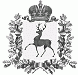 АДМИНИСТРАЦИЯ ШАРАНГСКОГО МУНИЦИПАЛЬНОГО РАЙОНАНИЖЕГОРОДСКОЙ ОБЛАСТИРАСПОРЯЖЕНИЕот 28.01.2019	N 05О создании комиссииВ соответствии со статьей 8 Федерального закона от 21.12.1996 № 159-ФЗ «О дополнительных гарантиях по социальной поддержке детей-сирот и детей, оставшихся без попечения родителей», Уставом Шарангского муниципального района:1. Создать комиссию по проверке использования жилых помещений, предоставленных  в 2018 году детям-сиротам по договорам найма специализированных жилых помещений, расположенных по адресам: Шарангский район д. Большой Рейчваж д.41 кв.1, Шарангский район д. Большой Рейчваж д.41 кв.2, Шарангский район д. Большой Рейчваж д.43 кв.1,  Шарангский район д. Большой Рейчваж д.43 кв.2, в следующем составе: Ожиганов Дмитрий Олегович – заместитель главы администрации Шарангского муниципального района;Ермолин Андрей Владимирович – заведующий отделом капитального строительства администрации Шарангского муниципального района;Киселева Надежда Ивановна – ведущий специалист организационно-правового отдела администрации Шарангского муниципального района;Вохминцева Юлия Валерьевна – главный специалист организационно-правового отдела администрации Шарангского муниципального района;Яморзова Елена Витальевна – специалист первой категории администрации рабочего поселка Шаранга (по согласованию).2. Комиссии провести проверку в срок до 1 февраля 2019 года с составлением акта.Глава администрации	О.Л. Зыков